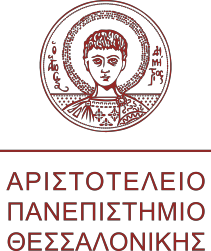 ΔΗΛΩΣΗ ΕΠΙΒΛΕΠΟΝΤΟΣΣτοιχεία Μεταπτυχιακού ΦοιτητήΜέλος Δ.Ε.Π. με το οποίο επιθυμώ να συνεργαστώΘεσσαλονίκη, ___/__/____ΣΧΟΛΗ ΕΠΙΣΤΗΜΩΝ ΥΓΕΙΑΣ                                                                                                        ΤΜΗΜΑ ΙΑΤΡΙΚΗΣ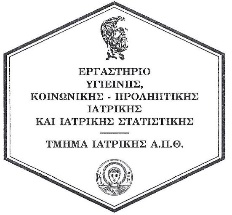 Πρόγραμμα Μεταπτυχιακών Σπουδών                                                                                           «ΣΥΓΧΡΟΝΗ ΕΦΑΡΜΟΣΜΕΝΗ ΜΙΚΡΟΒΙΟΛΟΓΙΑ»Διευθύντρια                                                                                                                                Αν. Καθηγήτρια Μελανία ΚαχριμανίδουΟνοματεπώνυμο:Πατρώνυμο:Έτος εισαγωγής:Ονοματεπώνυμο Επιβλέποντος:Βαθμίδα Επιβλέποντος:Email Επιβλέποντος:Κλινική / Εργαστήριο με το οποίο συνεργάζομαιΥπογραφή φοιτητήΥπογραφή φοιτητήΥπογραφή επιβλέποντος